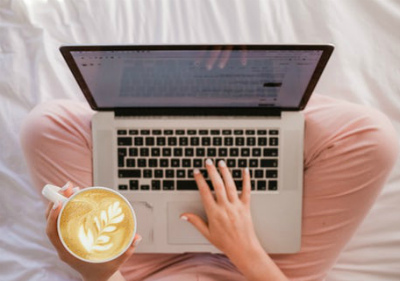 Как вырасти из простого рерайтера до "Кита" в Копирайтинге?В интернете часто встречаются предложения по удаленной  работе на дому – рерайтером или копирайтером. Как же это так, не выходя из дома, зарабатывать деньги? Разве возможно?Да, это реально, и может стать даже основной профессией. Рерайтер переписывает, переделывает чужие статьи, новостные публикации, заметки. Если провести аналогию, это как изложение, которые все писали в школе.Простой рерайтАвтор работает с одним источником, который предоставляет заказчик. Создает, из сложного для восприятия или длинного текста, читаемую статью. С написания таких текстов у новичков отрабатывается навык. Если нет опыта, то начинать лучше с простого.Глубокий рерайтСсылок нет, но есть тема, которую необходимо широко раскрыть. Автором перерабатывается несколько источников, чтобы написать неповторимую статью. Такая работа намного сложнее, требует обработать и пропустить через себя большой объем информации, вычленить, сохранить суть.Есть подводные камни на этом поприще, с которыми столкнется новичок.Существуют строгие правила:писать без ошибок;придерживаться строго тематики, не отходить от темы и не лить “воду”. Основная мысль остается неизменной.личного мнения  и комментариев не должно быть. Выражаем только позицию автора статьи.использование цитат, высказываний – не желательно(по договоренности с заказчиком). Лучше пользоваться косвенной речью. Самое главное, сохранить мысль автора, провести ее “красной нитью” в статье. Текст должен легко восприниматься, слово цеплять.Смысл рерайта ​​​‒ переделать скучную, неинтересную статью в захватывающую и уникальную.Чем больше пишешь, тем быстрее оттачивается мастерство. Постепенно, переходя от простого к сложному, приходит и опыт.Копирайтинг – это следующая ступень после глубокого рерайтаСпособные копирайтеры всегда в цене на бирже. Есть где развернуться и расправить плечи, проявить свой творческий талант. Но чтобы написать хорошую продающую статью, копирайтеру приходиться по крупицам собирать информацию из разных источников. Возможно, общаться с людьми, которые разбираются в данной теме.Хороший текст – это только орудие, нацеленное на читателя, и надо понимать, как его правильно применить. Конечный результат любой статьи, привлечь целевую аудиторию и совершить продажу товара, услуги, информации.Работа копирайтеровСоздавать информационные статьи для интернет-магазинов, сайтов. Хорошие авторы делают это так виртуозно, что пользователь, зайдя на сайт в поисках чайника, увидев рекламу удочки, непременно ее купит. Писать рекламные тексты. Удачная реклама на телевидении, радио, сайте увеличивает поток посетителей, что опять же ведет к прибыли.Составлять для быстрого продвижения продукта Слоганы – короткие фразы. Выразительно, позитивно и цепко в нескольких словах сказать о товаре – это высший пилотаж.Востребованность в профессии будет зависеть от упорства и самоотдачи. Это как способность талантливого актера, перевоплощаться и растворяться в своей роли.Пробовать, искать, находить себя и самовыражаться в творчестве – это великий дар природы, который дан человеку. Развивайте, приумножайте свои таланты и тогда жизнь заиграет красками.